Список органа ученического самоуправления (ШСС) на 2019-2020 учебный год.№ФотоФ.И.классдолжность1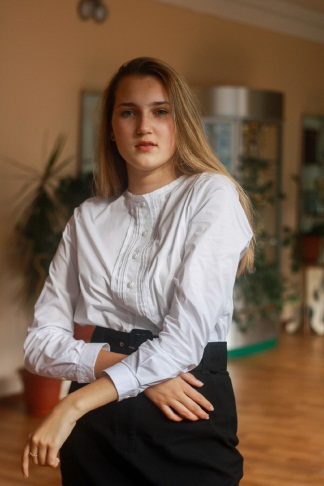 Гурьянова Арина9АПрезидент Детской Общественной Организации  «Содружество»Гимназии 22 г.Нижнекамск2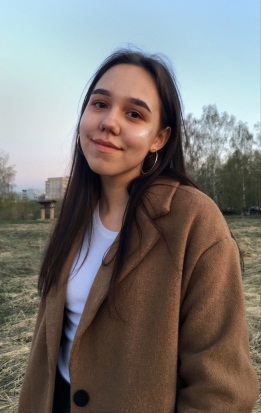 Самигуллина Азалия9АВице-президент ДОО «Содружество»3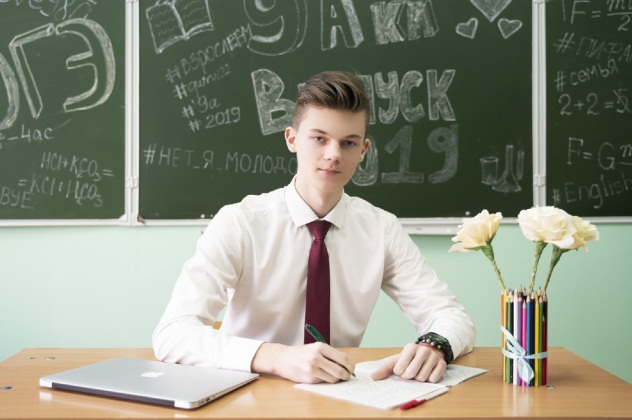 Кассин Данил10АМинистр образования ШСС4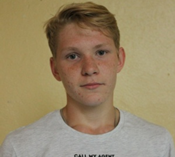 Чуркин Никита11АМинистр Здравоохранения и спорта ШСС5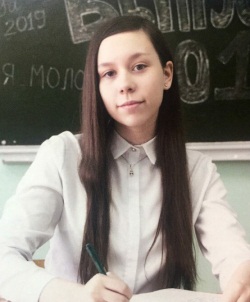 Гулякова Дарья10АМинистр Культуры ШСС6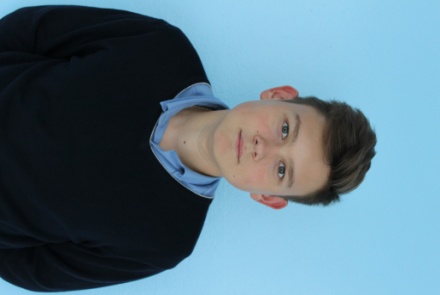 Закиров Тагир11АМинистр социальной защиты ШСС7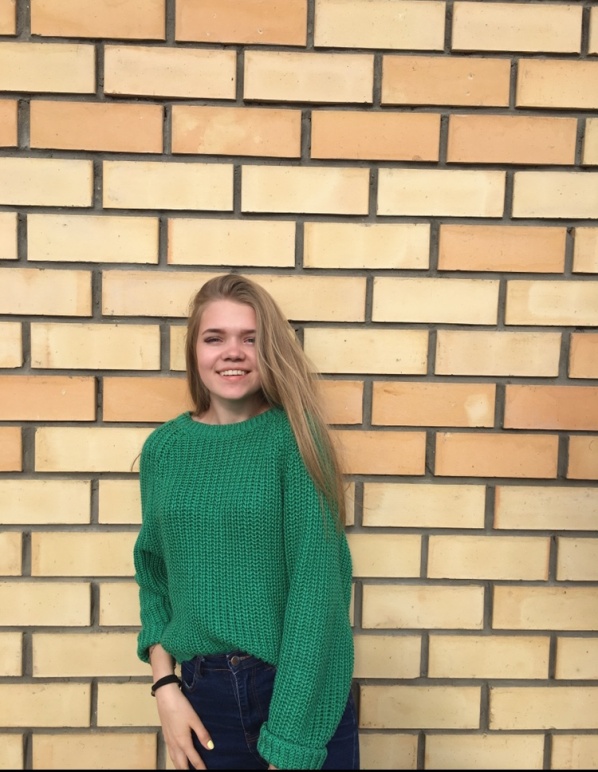 Родионова Анастасия11АМинистр средств массовой информации ШСС.